SAVE THE DATE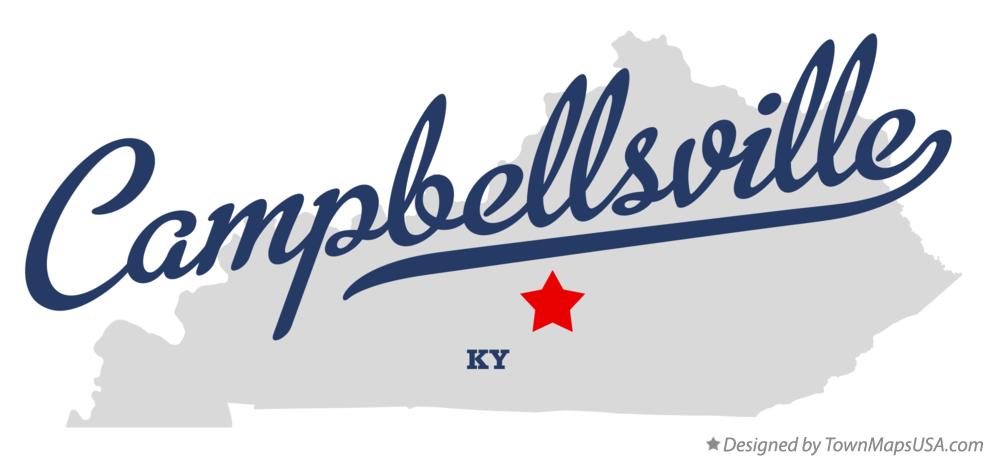 July 25th-July 28thHost Hotel: Best Western 270.465.7001Secondary Hotel: Holiday Inn Express 270.465.2727Early registration gets you $10 off your registration fee.Early Bird Deadline is December 31, 2018Registration Form (please print)…………………………………………cut here………………………………………Adult @ $65, Children 11-17 @ $20, Children under 11 @ $15Make check or money order payable to “Wagner Family Reunion” and mail by December 31, 2018 to:Wagner Family Reunion, c/o Wanda Mills, PO Box 315, Campbellsville, KY 42719 First, Middle & Last NameAge & DOBT-Shirt SizeRegistration CostTotal =